Hochzeitsmenü Landhotel GartizVorsuppenHochzeitssuppe mit feinem Gemüse dazu Grießklößchen und hausgemachten Eierstich Rinderkraftbrühe „Celestin“ mit KräutercrepestreifenFeine Kresse-Suppe garniert mit Schrimps Vorspeisen als Zwischengang WählbarKleiner frischer Blattsalat mit KräutervinaigretteWarme Ziegenkäse in Sesam-HonigkrusteBunte Antipasti Auswahl Feinschmeckerteller mit 3erlei Sorten Fisch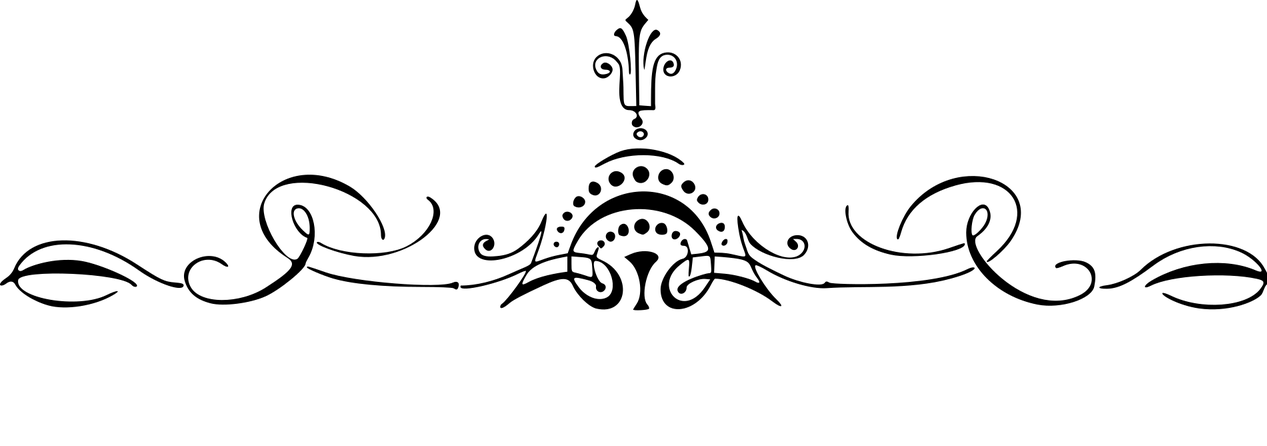 Hauptgerichte ( wir empfehlen 2Hauptgerichte mit Fleisch/Fisch und 1Vegetarisches)Gefülltes Schweinefilet im Blätterteigmantel dazu Sauce béarnaiseHähnchenbrust “Florentin“ mit Blattspinat-Feta-Füllung dazu GeflügelsoßeRoastbeef rosa gebraten mit Sauce béarnaiseDuett aus Zander und Lachs auf Wurzelgemüse dazu Zitronen-RieslingsoßeKlassisches Duett aus Rinder-und Schweinebraten dazu Bratensoße Dammwildbraten mit WaldpilzsoßeVegetarische HauptgerichtePenne mit Basilikum-Pesto und mediterranem Gemüse Zucchini-Schiffchen mit vegetarischer Füllung im Ofen gebacken mit fruchtiger Tomatensoße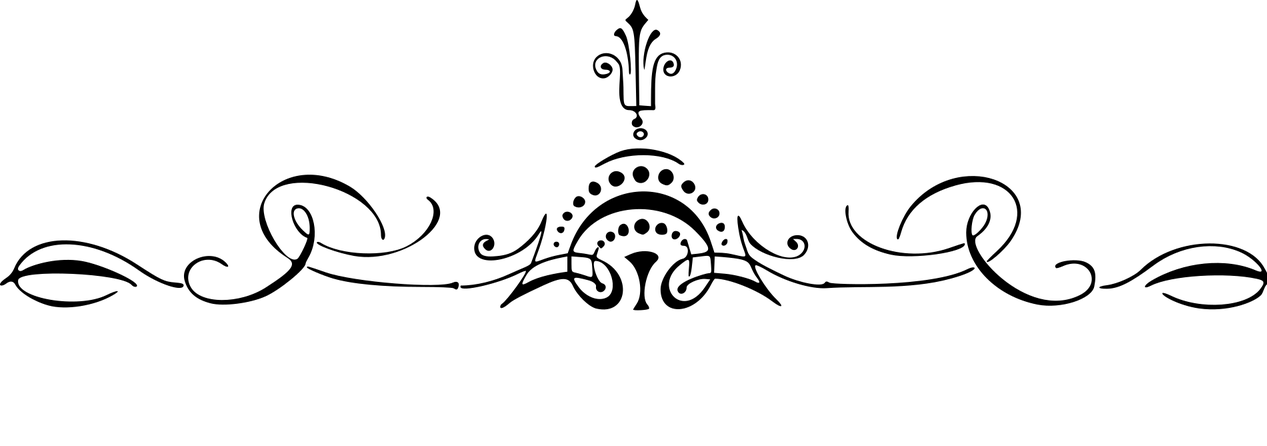 Beilagen (wir empfehlen 2 Beilagen zur Auswahl)Hausgemachte Kartoffelbällchen ButterspätzleKartoffelgratinHerzogin-KartoffelnButter-Linguine Zitronen-RisottoSaisonale GemüseauswahlDessertLassen sie sich verzaubern von einem Individuellen DesserttellerDessertteller Surprise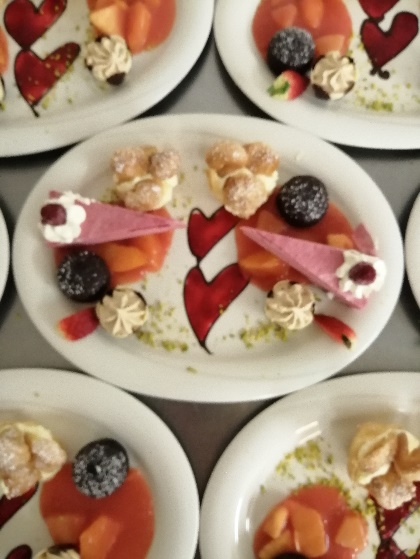 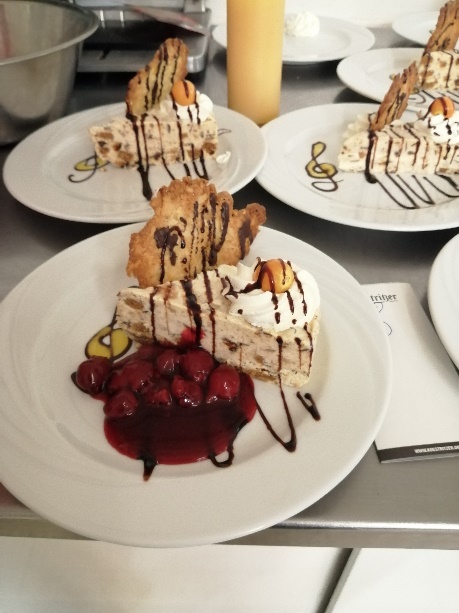 PreislisteUnsere Menüs sind als 3 oder 4 Gänge buchbarVorsuppen Hochzeitssuppe ,Rinderkraftbrühe ,KressesuppePreis p. Person 4,20 €ZwischengangKleiner Blattsalat 4,80 €Warmer Ziegenkäse 6,80 €Bunte Antipasti 5,50 €Feinschmeckerteller 13,50 €HauptgerichteGefülltes Schweinefilet 9,00 €Hähnchenbrust „Florentin“ 8,50 €Roastbeef 11,00 €Duett aus Zander und Lachs 11,00 €Duett Rinder-Schweinebraten 10,00 €Dammwildbraten 10,00 €Vegetarische HauptgerichtePenne Basilikum-Pesto 9,00 €Zucchini-Schiffchen 9,00 €BeilagenHausgemachte Kartoffelbällchen, Kartoffelgratin, Zitronen-Risotto,Herzogin-Kartoffeln3,50 € p. P.Butterspätzle, Salzkartoffeln, Butter-Linguine3,00 € p. P.Saisonale Gemüseauswahl3,50 € p. P.DessertDessertteller „Surprise“ 8,50 €